The following is a guide to help you write your press release.  Personalize it how you want.  Here are a few tips about sending a press release.  Email is preferred.  Copy the text into the body of the email (not an attachment) and make the subject something like:  Local teens present …… at ….,If you fax the press release, do not use a cover letter.  All of your contact information will be on the press release.  You can attach a picture (jpeg is best).  If you attach a picture, add information at the bottom of the press release to say a photo is attached.  Then add the School Name and names of individuals left to right (specific top row, etc.)You may want to send this to your local paper and your school/district media relations person.For immediate release:       				Media Contacts:				Patty Wangler, Texas Association of Student Councils				512-443-2100 ext. 8517 patty@tassp.org     _Student Council Earns Statewide Recognition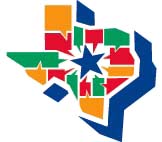      has been recognized by the Texas Association of Student Councils for its Top Project submission.   TASC has almost 1200 member schools. Of those, it is one of only ten high school student councils statewide to receive this highly-esteemed honor.  (adjust for collaborative award…only two high schools)Projects were evaluated based on how well they met their objectives; the involvement from the council, the student body, the staff, and the community; originality, and overall success. “     Advisor comment here,” said the advisor of the Student Council. _     additional comment.”Student Council members develop proven skills in team building, problem-solving, project planning, and decision-making. In addition, student council members serve their communities through their co-curricular activities while strengthening their academic and civic skills.      (member/officer, etc.). of the      student council expressed their excitement in earning this recognition saying, “_____________________________.  TASC is a non-profit serving high school and middle-level student councils in Texas.  Sponsored by the Texas Association of Secondary School Principals, its purposes are to develop leadership abilities in students, promote democracy as a way of life, and uphold high standards for local councils.  It is the largest state student council organization in the US.